親愛的家長/照顧者， 您孩子的幼兒園已請求雷恩弗魯伊教育心理服務為他們解說如何支持您的孩子。為此，您需要充分了解這對您和您的孩子意味著什麼。 接下來會發生什麼？ 教育心理師將會與幼兒園會面，瞭解更多有關您的孩子所需以及幼兒園已如何幫助他們的資訊。教育心理師可能會同意有必要介入，或者他們可能會建議此時不需要教育心理學的參與。幼兒園將讓您知道接下來的步驟。我孩子的資訊將如何使用? 如果教育心理師將會參與您孩子的案件，那麼將為您的孩子開立一個檔案，他們的詳細資料將儲存在一個資料庫中（您可以提出使用權請求以讀取其內容）。該檔案將在參與您孩子案件的計劃結束時關閉；然而，詳細資訊將保留到您的孩子23歲時。這些資料是保密的，但根據歐盟一般資料保護規則GDPR，必要時可能會與其他雷恩弗魯伊議會服務、大格拉斯哥和克萊德大學醫院以及蘇格蘭兒童記者管理局分享該等資料，以允許我們提供教育心理服務。如果您想瞭解更多有關我們如何存儲您孩子的資料，請致電本頁頂部的教育心理服務號碼。教育心理師將做什麼？ 教育心理師將為支持您的孩子所進行的工作視所需情況而定。例如，與幼兒園進行討論；與您和您的孩子以及其他相關專業人士會面；或直接與您的孩子或他們的教師合作。當教育心理師完成工作並關閉檔案時，幼兒園將通知您。您可以在此處找到更多資訊：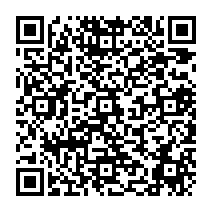 我可以撤回對教育心理學參與的同意嗎？ 通過向幼兒園表達口頭同意，您即同意幼兒園可以與教育心理師討論有關您孩子的事宜，並且教育心理學服務可能會保留有關您的孩子的資料，如上所述。您可以隨時撤回您的同意，並且可以通過聯繫服務請求我們的資料庫刪除有關您孩子的資料。如果您想進一步了解此過程，請致電本頁頂部的教育心理服務號碼，或與您孩子的幼兒園聯絡。更多資訊，包括本信函的影片版本，請參考：https://blogs.glowscotland.org.uk/re/renfrewshireedpsych/information-for-parents-carers/   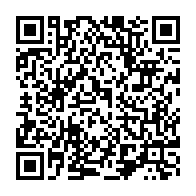 致以誠摯的問候Renfrewshire Educational Psychology ServiceEducational Psychology ServiceSt Catherine’s Primary SchoolBrabloch CrescentPaisley PA3 4RG0300 300 0170 (Option 4)reps@renfrewshire.gov.uk 校長心理師: Maura Kearney